.ROCK BACK, FORWARD SHUFFLE, ROCK BACK, FORWARD SHUFFLESIDE POINT, STEP, SIDE POINT, STEP, CHASSE, ROCK BACK LEFT & RIGHTSIDE POINT, CROSS, SIDE POINT CROSS, TOE STRUT TWICESTEP, ¼ TURN, STEP, ¼ TURNREPEATLivin' On Love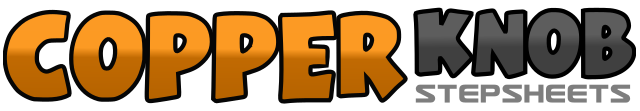 .......Count:32Wall:2Level:Beginner.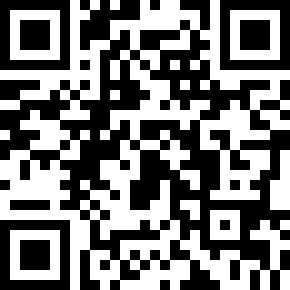 Choreographer:Alan Heighway (UK) & Barbera HeighwayAlan Heighway (UK) & Barbera HeighwayAlan Heighway (UK) & Barbera HeighwayAlan Heighway (UK) & Barbera HeighwayAlan Heighway (UK) & Barbera Heighway.Music:Livin' On Love - Alan JacksonLivin' On Love - Alan JacksonLivin' On Love - Alan JacksonLivin' On Love - Alan JacksonLivin' On Love - Alan Jackson........1-2Right foot rock back, left foot rock in place3&4Right foot step forward, left foot step by right, right foot step forward5-6Left foot rock back, right foot step in place7&8Left foot step forward, right foot step by left, left foot step forward9-10Right toe point to right side, right foot step by left11-12Left toe point to left side, left foot step by right13&14Right step to right side, left step by right, right step to right side15-16Left foot rock behind right, right foot rock in place17&18Left foot step to left side, right foot step by left, left foot step to left side19-20Right foot rock behind left foot, left foot rock in place21-22Right foot point to right side, right foot cross over left23-24Left foot point to left side, left foot cross over right25-26Right toe step forward, right heel step down27-28Left toe step forward, left heel step down29-30Right foot step forward, pivot ¼ turn to the left31-32Right foot step forward, pivot ¼ turn to the left